Formule C17 - Loi sur les condominiums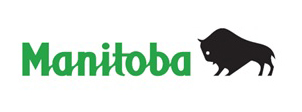 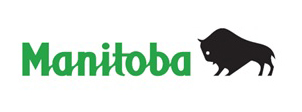 DÉCLARATION SOLENNELLE DU CÉDANT (VENDEUR) À L’ACHAT D’UNE PARTIE PRIVATIVE -- LOI SUR LES CONDOMINIUMS, C.P.L.M. c. C30, alinéa 57(1)(a)Formule C17 - Loi sur les condominiumsDÉCLARATION SOLENNELLE DU CÉDANT (VENDEUR) À L’ACHAT D’UNE PARTIE PRIVATIVE -- LOI SUR LES CONDOMINIUMS, C.P.L.M. c. C30, alinéa 57(1)(a)Formule C17 - Loi sur les condominiumsDÉCLARATION SOLENNELLE DU CÉDANT (VENDEUR) À L’ACHAT D’UNE PARTIE PRIVATIVE -- LOI SUR LES CONDOMINIUMS, C.P.L.M. c. C30, alinéa 57(1)(a)Je soussigné, ___________________________, et je soussigné, ________________________________, déclare solennellement (et solidairement) que :Je soussigné, ___________________________, et je soussigné, ________________________________, déclare solennellement (et solidairement) que :Je soussigné, ___________________________, et je soussigné, ________________________________, déclare solennellement (et solidairement) que :Je suis le propriétaire inscrit (l’un des propriétaires inscrits), ou la personne qui a le droit d’être inscrite à titre de propriétaire, ayant vendu la partie privative no _____, du projet de condominium connu sous le nom de _________________, en vertu d’une convention d’achat-vente à laquelle s’applique la partie 4 de la Loi sur les condominiums. Je suis le propriétaire inscrit (l’un des propriétaires inscrits), ou la personne qui a le droit d’être inscrite à titre de propriétaire, ayant vendu la partie privative no _____, du projet de condominium connu sous le nom de _________________, en vertu d’une convention d’achat-vente à laquelle s’applique la partie 4 de la Loi sur les condominiums. Je suis le propriétaire inscrit (l’un des propriétaires inscrits), ou la personne qui a le droit d’être inscrite à titre de propriétaire, ayant vendu la partie privative no _____, du projet de condominium connu sous le nom de _________________, en vertu d’une convention d’achat-vente à laquelle s’applique la partie 4 de la Loi sur les condominiums. Conformément à l’article 51 de la Loi sur les condominiums, en tant que vendeur, j’ai donné à l’acheteur tous les documents prévus à cet article qu’il était possible de donner, et, pour chaque document qui ne pouvait être donné, une déclaration indiquant le document en question et expliquant pourquoi il était impossible de le donner.Conformément à l’article 51 de la Loi sur les condominiums, en tant que vendeur, j’ai donné à l’acheteur tous les documents prévus à cet article qu’il était possible de donner, et, pour chaque document qui ne pouvait être donné, une déclaration indiquant le document en question et expliquant pourquoi il était impossible de le donner.Conformément à l’article 51 de la Loi sur les condominiums, en tant que vendeur, j’ai donné à l’acheteur tous les documents prévus à cet article qu’il était possible de donner, et, pour chaque document qui ne pouvait être donné, une déclaration indiquant le document en question et expliquant pourquoi il était impossible de le donner.Le délai de réflexion visant la convention d’achat-vente a pris fin.Le délai de réflexion visant la convention d’achat-vente a pris fin.Le délai de réflexion visant la convention d’achat-vente a pris fin.Je fais la présente déclaration solennelle, la croyant en conscience vraie et sachant qu’elle a la même force et le même effet que si elle était faite sous serment.Je fais la présente déclaration solennelle, la croyant en conscience vraie et sachant qu’elle a la même force et le même effet que si elle était faite sous serment.Je fais la présente déclaration solennelle, la croyant en conscience vraie et sachant qu’elle a la même force et le même effet que si elle était faite sous serment.Déclaré (solidairement) devant moi dans la (le) _______________________________ de _______________________ dans la province du Manitoba, le _____________________.)))))))Déclaré (solidairement) devant moi dans la (le) _______________________________ de _______________________ dans la province du Manitoba, le _____________________.)))))))Déclaré (solidairement) devant moi dans la (le) _______________________________ de _______________________ dans la province du Manitoba, le _____________________.)))))))Notaire public dans la province du Manitoba et pour celle-ci Commissaire à l’assermentation dans la province du Manitoba et pour celle-ciMa commission prend fin le :Notaire public dans la province du Manitoba et pour celle-ci Commissaire à l’assermentation dans la province du Manitoba et pour celle-ciMa commission prend fin le :Notaire public dans la province du Manitoba et pour celle-ci Commissaire à l’assermentation dans la province du Manitoba et pour celle-ciMa commission prend fin le :